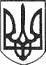 РЕШЕТИЛІВСЬКА МІСЬКА РАДАПОЛТАВСЬКОЇ ОБЛАСТІВИКОНАВЧИЙ КОМІТЕТПРОТОКОЛпозачергового засідання виконавчого комітету08 вересня 2020 року                                                                                      № 39Кількісний склад виконавчого комітету - 10 осіб.Присутні  - 7 членів виконавчого комітету:Дядюнова О.А. - секретар міської ради, головуюча;Малиш Т.А. - керуючий справами, секретар.Члени виконавчого комітету:Вакуленко Н.В., Гайдар В.М., Радість Н.А., Сивинська І.В., Шинкарчук Ю.С.Відсутні - 3 члени виконавчого комітету: Гладкий І.С., Романько М.О., Сорока О.М.Запрошені: 	Колотій Н.Ю. - начальник відділу з юридичних питань та управління комунальним майном, Купенко О.А. - в.о. начальника відділу освіти, Мірошник О.О. - начальник відділу організаційно-інформаційної роботи, документообігу та управління персоналом, Онуфрієнко В.Г. - начальник фінансового відділу, Приходько О.В. - начальник відділу архітектури, містобудування та надзвичайних ситуацій.Порядок денний:	1. Про затвердження проектно-кошторисної документації на об’єкт будівництва:  „Реконструкція існуючого громадського будинку (дискоклубу) в літній кінотеатр за адресою: вул. Покровська, 9 а, м. Решетилівка Решетилівського району Полтавської області”. Доповідає: Приходько О.В. – начальник відділу архітектури, містобудування та надзвичайних ситуацій.2. Різне.	Дядюнова О.А. - секретар міської ради, запропонувала проголосувати за порядок денний за основу.Результати голосування: „за” - 7, „проти”- немає,  „утримались”- немає.	Дядюнова О.А. - секретар міської ради, запропонувала включити до порядку денного додаткове питання: ,,Про зміни в бюджеті міської об’єднаної  територіальної громади на 2020 рік.”	Доповідає: Онуфрієнко В.Г. - начальник фінансового відділу.Результати голосування: „за” - 7, „проти”- немає,  „утримались”- немає.	Дядюнова О.А. - секретар міської ради, запропонувала включити до порядку денного додаткове питання: ,,Про тимчасові зміни вартості харчування у Решетилівській філії І ступеня Опорного закладу ,,Решетилівський ліцей імені І.Л. Олійника Решетилівської міської ради’’.	Доповідає: Купенко О.А. - в.о. начальника відділу освіти.Результати голосування: „за” - 7, „проти”- немає,  „утримались”- немає.	Дядюнова О.А. - секретар міської ради, запропонувала проголосувати з порядок денний  в цілому.Результати голосування: „за” - 7, „проти”- немає,  „утримались”- немає.Порядок денний прийнятий в цілому одноголосно.1. СЛУХАЛИ: 	Приходька О.В. – начальника відділу архітектури, містобудування та надзвичайних ситуацій, який запропонував:	1. Затвердити проектно-кошторисну документацію на об’єкт будівництва: „Реконструкція існуючого громадського будинку (дискоклубу) в літній кінотеатр за адресою: вул. Покровська, 9 а, м. Решетилівка Решетилівського району Полтавської області”, з такими техніко-економічними показниками: 	2. Рішення виконавчого комітету Решетилівської міської ради від 04.09.2020 року №160 „Реконструкція існуючого громадського будинку (дискоклубу) в літній кінотеатр за адресою: вул. Покровська, 9 в м. Решетилівка Решетилівського району Полтавської області”  визнати таким, що втратило чинність.ВИРІШИЛИ: Проєкт рішення № 162 прийняти як рішення виконавчого комітету (додається).Результати голосування: „за” - 7, „проти”- немає,  „утримались”- немає.2. СЛУХАЛИ:	Онуфрієнка В.Г. - начальника фінансового відділу, який запропонував:	1. Зменшити видатки загального фонду бюджету Решетилівської міської об’єднаної територіальної громади по КПКВ 0211090 „Надання позашкільної освіти закладами позашкільної освіти, заходи із позашкільної роботи з дітьми” КЕКВ 2210 на суму 16 000,00  грн.2. Збільшити видатки спеціального фонду бюджету Решетилівської міської об’єднаної територіальної громади по КПКВ 0211090 „ Надання позашкільної освіти закладами позашкільної освіти, заходи із позашкільної роботи з дітьми ” КЕКВ 3110 на суму 16 000,00 грн.  ВИРІШИЛИ: Проєкт рішення № 163 прийняти як рішення виконавчого комітету (додається).Результати голосування: „за” - 7, „проти”- немає,  „утримались”- немає.3. СЛУХАЛИ:	Купенко О.А. - в.о. начальника відділу освіти, яка враховуючи проведення капітального ремонту харчоблоку Решетилівської філії   І ступеня Опорного закладу ,,Решетилівський ліцей імені І.Л. Олійника Решетилівської міської ради’’ вул. Щаслива, 9, м. Решетилівка Полтавська область, запропонувала тимчасово встановити вартість харчування у Решетилівській філії   І ступеня Опорного закладу ,,Решетилівський ліцей імені І.Л. Олійника Решетилівської міської ради’’ в межах 16,00 грн. на період проведення  капітального ремонту харчоблоку. ВИРІШИЛИ: Проєкт рішення № 164 прийняти як рішення виконавчого комітету (додається).Результати голосування: „за” - 7, „проти”- немає,  „утримались”- немає.4. РІЗНЕ.Секретар міської ради                                                              О.А.ДядюноваКеруючий справами                                                                  Т.А.МалишПоказникОдиниця вимірюванняКількістьКількістьКількістьВид будівництвареконструкціяреконструкціяреконструкціяСтупінь вогнестійкостіІІІІІІПоверховістьповерх11Площа ділянким2942,00942,00Місткістьмісце250250250І чергаІІ черга всьогоПлоща забудовим2225,40210,10435,50Будівельний об’єм м3480,50996,751477,25Загальна площам269,92-69,92Річні витрати:- електроенергії- водитис. кВт/годтис. м334,200,13--34,200,13Тривалість реконструкціїмісяць325Загальна кошторисна вартість у поточних цінах станом на 31.08.2020, у т.ч.:- будівельні роботи- устаткування, меблі,інвентар-  інші витратитис.грн.тис.грн.тис.грн.тис.грн.4271,7953271,00141,943958,8511450,1801172,780-277,4005721,9754443,78141,9431236,251